St Piran’s Cross C of E Multi-Academy Trust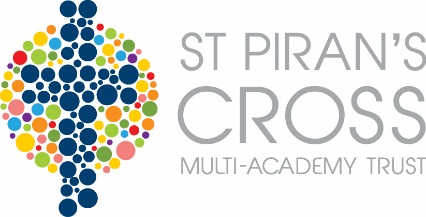 Pupil Premium Report – LadockPredicted Spent Report for Period 1st September 2015- 31st August 2016The funding stated below will be received during the period stated above during the grant period of 2015/2016 and 2016/2017.PPG provides funding for two policies: • Raising the attainment of disadvantaged pupils and closing the gap with their peers; and • Supporting children and young people with parents in the regular armed forces The period of reporting spans over two different grant allocations.  Please see information below. Pupil Premium Grant (PPG) Budget for the period 1st September 2015 - 31st August 2016Pupil Premium Grant (PPG) Budget for the period 1st September 2015 - 31st August 2016Pupil Premium Grant (PPG) Budget for the period 1st September 2015 - 31st August 2016Funding carried forward from previous periodFunding carried forward from previous period£0Total amount of funding due to receive in this period Total amount of funding due to receive in this period £20658.34Total amount of funding due to be received Total amount of funding due to be received £20658.34Nature of Support 1st December 2015- 31st August 2016 and allocation of PPGAmountImpact StatementTA interventions£19161.28There were children eligible for Pupil premium funding in years 1,2,3,4,5 and 6. Progress was as follows in these cohorts where the expected would be 5 points:This shows that in all subjects and all cohorts, Pupil Premium children’s progress is in line with non-pupil premium children’s or greater except in year 2 where the Pupil Premium children are also EAL.Cool Milk£126.06Any children who were eligible for the pupil Premium funding were offered free milk. This provided children with a healthy drink which supported their general well being.The children accessing free milk made the following progress during the 2015/16 academic year where 5 points was expected:PSA£1371A Parent Support Adviser is employed across the Roseland feeder schools. This was part funded by Pupil Premium funding because 80% of the children she works with are eligible for Pupil Premium finding. Her support has enabled her to create effective relationships between home and school and support parents so they, in turn, have been able to support their children’s learning. The average progress for the Pupil premium children who worked with the PSA was as follows (the expected progress would be 5 points):Total Expenditure £20658.34Amount carried forward £0